由 扫描全能王 扫描创建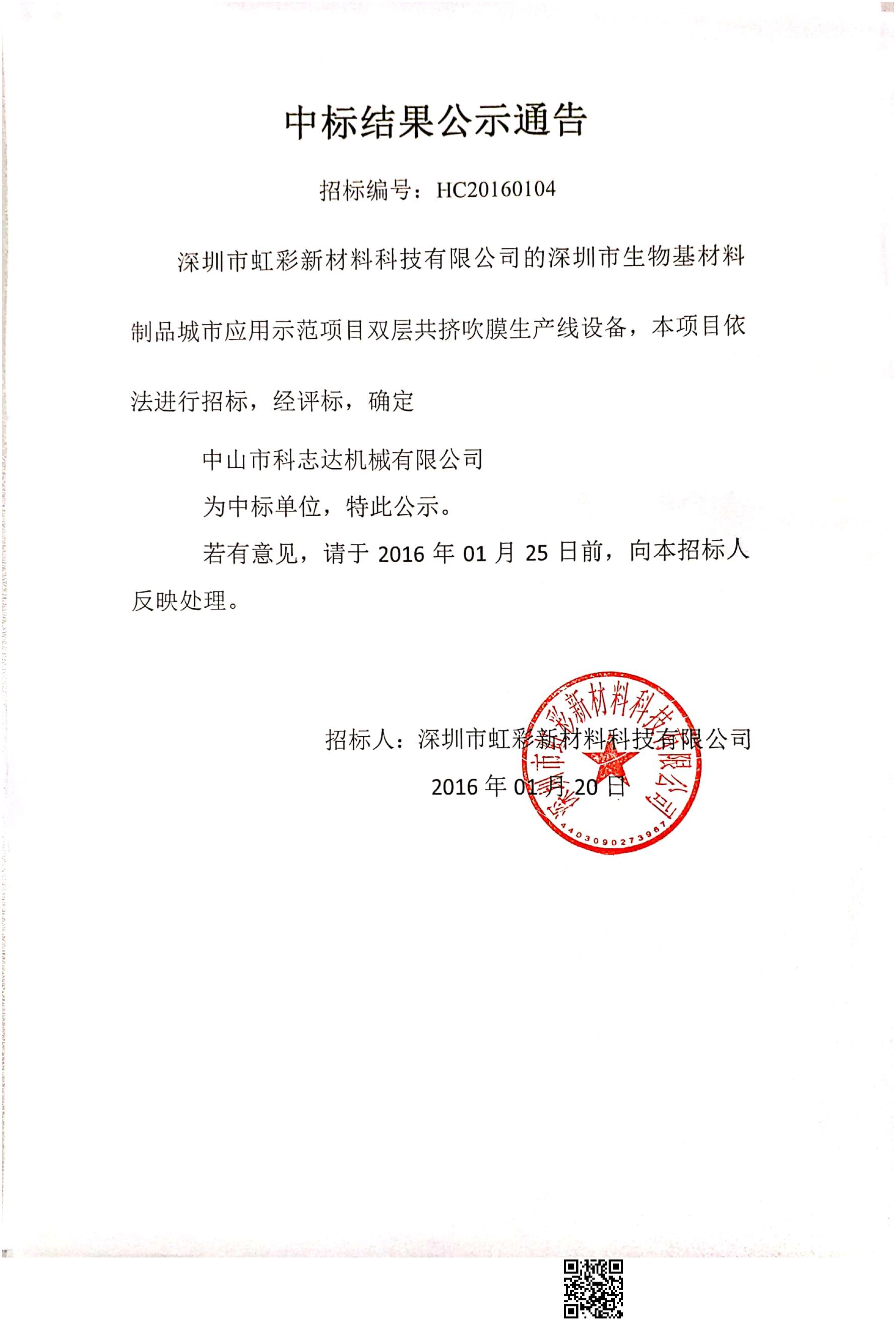 